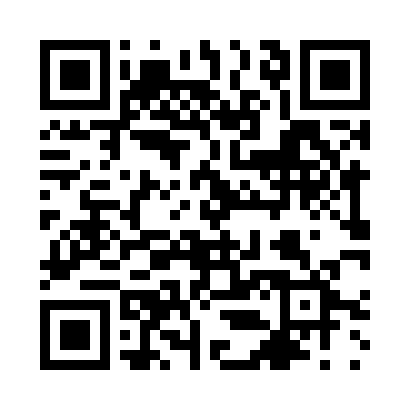 Prayer times for Nova Lima, BrazilMon 1 Apr 2024 - Tue 30 Apr 2024High Latitude Method: NonePrayer Calculation Method: Muslim World LeagueAsar Calculation Method: ShafiPrayer times provided by https://www.salahtimes.comDateDayFajrSunriseDhuhrAsrMaghribIsha1Mon4:496:0311:593:225:557:042Tue4:506:0311:593:215:547:033Wed4:506:0311:583:215:547:024Thu4:506:0311:583:205:537:025Fri4:506:0411:583:205:527:016Sat4:516:0411:583:195:517:007Sun4:516:0411:573:195:506:598Mon4:516:0411:573:195:496:589Tue4:516:0511:573:185:496:5810Wed4:526:0511:563:185:486:5711Thu4:526:0511:563:175:476:5612Fri4:526:0611:563:175:466:5513Sat4:526:0611:563:165:456:5514Sun4:526:0611:553:165:456:5415Mon4:536:0611:553:155:446:5316Tue4:536:0711:553:155:436:5317Wed4:536:0711:553:145:426:5218Thu4:536:0711:553:145:426:5119Fri4:546:0811:543:135:416:5120Sat4:546:0811:543:135:406:5021Sun4:546:0811:543:125:396:4922Mon4:546:0911:543:125:396:4923Tue4:556:0911:543:115:386:4824Wed4:556:0911:533:115:376:4725Thu4:556:0911:533:115:376:4726Fri4:556:1011:533:105:366:4627Sat4:556:1011:533:105:356:4628Sun4:566:1011:533:095:356:4529Mon4:566:1111:533:095:346:4530Tue4:566:1111:523:085:346:44